Pályázati FelhívásBudapest I. kerület Budavári Önkormányzat Képviselő-testülete pályázatot ír ki „természetes személyek részére nem önkormányzati tulajdonú I. kerületi lakóingatlanok energetikai korszerűsítésének támogatására.”Kiíró: Budapest I. Kerület Budavári Önkormányzat Képviselő-testületePályázat elbírálója: Budapest I. Kerület Budavári Önkormányzat Képviselő-testületePályázat benyújtása: 2021. július 20-tól folyamatos A pályázatra rendelkezésre álló keretösszeg: 50 000 000,- Ft,  azaz ötven millió forint Támogatás mértéke: korszerűsítés számlákkal igazolt költségének 50%-a, de legfeljebb 500 000 Ft azaz ötszázezer forint.Támogatás formája: vissza nem térítendő támogatás Pályázatot csak a 2021. évben megkezdett, de a pályázat benyújtásakor még be nem fejezett korszerűsítési munkálatokra lehet benyújtani. A pályázat célja:Budapest I. Kerület Budavári Önkormányzat közigazgatási területén lévő nem önkormányzati tulajdonú lakóingatlanok energetikai korszerűsítésének a támogatása, a kerületi lakóingatlanok állagának javításaPályázat benyújtására jogosultak:Pályázatot nyújthat be az a természetes személy (továbbiakban: Pályázó), aki az alábbi feltételeket teljesíti: a Budapest I. Kerület Budavári Önkormányzat közigazgatási területén legalább 1 éve lakóhellyel, vagy tartózkodási hellyel rendelkezik és Budapest I. kerület közigazgatási területén lévő a korszerűsítéssel érintett lakóingatlan tulajdonosa. Tulajdonostársak kizárólag közösen nyújthatnak be pályázatot (együttes pályázók a továbbiakban: Pályázó), de legalább egyiküknek életvitelszerűen a lakóingatlanban kell élnie.   vagyBudapest I. kerület közigazgatási területén a kérelem benyújtásakor a korszerűsítéssel érintett nem önkormányzati tulajdonú lakóingatlant érintően 1 évet meghaladó bérleti joggal rendelkezik és életvitelszerűen a bérelt lakóingatlanban él.2.  Pályázó családjában az egy főre eső havi nettó jövedelem nem haladja mega) egyedülélő és egyedülálló  esetében  az öregségi nyugdíj legkisebb összegének hatszorosát (171 000 Ft/fő)b) család esetében az öregségi nyugdíj legkisebb összegének ötszörösét (142 500Ft/fő).Támogatható korszerűsítési munkálatok és elszámolható költségek köre:Nyílászárók cseréje esetén amennyiben:Hőátbocsátási tényező tekintetében legalább:Üveg: Ug max 1,0 W/m2K, Tok és szárny: Uf max1,15 W/m2K tulajdonságoknak megfelelő nyílászáró beépítése történikFűtéskorszerűsítés esetén:komfortfokozat egy szinttel történő javítása,összkomfortos lakás esetén dokumentummal igazolhatóan jobb hatékonyságú (kevesebbet fogyasztó) berendezésre történő csere  „A”, „A+”, „A++” energiaosztályú kazán beépítése „B”, „C”, „D” energiafokozatú kazán helyettHÉRA fűtés lecserélésekor egyedi központi fűtésrendszer kiépítéseVilágításkorszerűsítés esetén:elavult elektromos hálózat cseréje és egyidejűleg a világító berendezésekben LED-es megoldások alkalmazása legalább a berendezések 50 százalékábanokos világítórendszerek kiépítéseElszámolható költségek:tevékenységhez elszámolható anyagok és tervezési, építési, szerelési munkák munkadíjai (együtt vállalkozói díj)A támogatás összegében a munkadíj maximum a támogatott költségek 50%-a lehet. Amennyiben a korszerűsítéssel érintett munkákhoz más állami vagy önkormányzati támogatást is igénybe vesz a Pályázó, a pályázat elszámolásakor egyértelműen el kell különíteni azokat a számlákat, amelyek jelen pályázat, és amelyek más pályázati forrás terhére kerülnek elszámolásra.IV. Pályázat közzététele, benyújtásának módja, kötelező tartalmi elemei:A pályázati felhívás közzétételének helye: az Önkormányzat honlapja (www.budavar.hu) és a Várnegyed újságA pályázat benyújtása folyamatos, támogatás az Önkormányzat 2021. évi költségvetési rendeletében elkülönített keret erejéig nyújthatóA pályázat benyújtásának módja: a pályázatot zárt borítékban, személyesen a Polgármesteri Hivatal Ügyfélszolgálatán (1014, Budapest, Kapisztrán tér 1.), postai úton (1250 Budapest, Pf. 35.) a borítékon fel kell tüntetni: „lakóingatlankorszerűsítési pályázat 2021”, továbbá elektronikusan az energetikaipályázat@budavar.hu e-mailcímen nyújtható be. A pályázatot a Pályázati felhívás 1. számú mellékelte szerinti PÁLYÁZATI ADATLAP-on kell benyújtani A PÁLYÁZATI ADATLAP-hoz az alábbi kötelező mellékelteket kell csatolni: jövedelemigazolások lakásbérlet esetén a lakáshasználat jogcímét igazoló okirat másolatát (pl.: bérleti szerződés, használati megállapodás) lakásbérlet esetén a lakóépület tulajdonosának írásbeli hozzájárulását a korszerűsítési munkálatokhoz, valamint a felek megállapodását a korszerűsítéssel létrehozott új érték tulajdonjogát érintően, és a felek közötti elszámolás módjáról legalább teljes bizonyító erejű magánokiratban V. Pályázat elbírálásának szempontjaA pályázati felhívásnak megfelelő pályázatok a benyújtás sorrendjében a pályázati keret erejéig részesülnek támogatásban.A benyújtott pályázatokról a képviselő-testület 60 napon belül dönt. A pályázati eljárás során egy alkalommal van lehetőség hiánypótlásra 15 napos hiánypótlási határidővel. Hiánypótlási felhívás esetén a Pályázat a hiánypótlás teljesítését követő naptól minősül a benyújtási sorrend tekintetében benyújtottnak. A kiíró a pályázat eredményéről minden pályázót írásban értesít.A pályázat elbírálója fenntartja a jogot, hogy a pályázatot – érvényes pályázat esetén is –eredménytelenné nyilvánítsa.Érvénytelen a pályázat, amennyibena pályázati kiírás alapján nem jogosult pályázó által került benyújtásra,nem a támogatandó célokra nyújtották be,a pályázó a pályázatához nem csatolja az összes mellékletet, és a hiányt hiánypótlásra való felszólításra sem pótolja, a pályázat elbírálás nélkül kerül elutasításra.A nyertes Pályázóval az önkormányzat támogatási szerződést köt.VI. Támogatás elszámolása:Kifizetési kérelem benyújtása, melyhez mellékelni kell:A felújítási tevékenységek igazolásaként: a Pályázó (együttes pályázók  esetén  egyikük nevére kiállított  számla) nevére kiállított, az általános forgalmi adóról szóló törvény hatálya alá tartozó termékértékesítésről, illetve szolgáltatásnyújtásról kiállított  számla valamint a pénzügyi teljesítés igazolására szolgáló dokumentumok. A felújításhoz kapcsolódó tervezési, építési, szerelési munkálatokat végző vállalkozó által kiállított számla is csak akkor fogadható be, ha a vállalkozó a Pályázónak – nem közeli hozzátartozója, élettársa, vagy gazdálkodó szervezet esetében kérelmező vagy közeli hozzátartozója vagy élettársa annak nem tagja, munkavállalója vagy vezető tisztségviselője, melyről a Pályázónak nyilatkozatot kell csatolnia.Az elszámolás benyújtásának határideje: támogatási szerződés aláírásának napjától számított 6 hónapon belül. Hiánypótlásra egy alkalommal van lehetőség, határidő hosszabbításra nincs lehetőség.Pályázati támogatás kifizetése: A támogatás a Kifizetési kérelemre utólagosan az elszámolás elfogadása esetén az elszámolás benyújtását követő 30 munkanapon belül kerül sor a Pályázó által megjelölt bankszámlaszámra.VII. Pályázati Információ: A pályázattal kapcsolatban információ kérhető:  Városüzemeltetési Iroda Újszászi Györgyi +36203539336 e-mail: ujszaszi.gyorgyi@budavar.hu                 KITÖLTÉSI ÚTMUTATÓ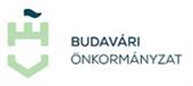     PÁLYÁZATI ADATLAPHOZPályázati felhívás és a pályázati eljárás során alkalmazott fogalommeghatározások: életvitelszerűen lakott lakás: az a lakóingatlan, amely Pályázó (együttes pályázók egyike) és családja életének helyszínéül szolgál, ahol életét szervezi, azaz az életviteléhez szükséges tevékenységeket végzi, ahol a közüzemi szolgáltatásokat igénybe veszilakóingatlan: az ingatlan-nyilvántartásban lakás vagy lakóház fő rendeltetés szerinti jelleggel nyilvántartott ingatlanEgyüttes pályázók: tulajdonostársakPályázó: pályázati feltételeknek megfelelő nagykorú cselekvőképe természetes személy, valamint az Együttes pályázók család: a felújítással érintett lakóingatlanban lakóhellyel vagy tartózkodási hellyel rendelkező közeli hozzátartozók közösségeközeli hozzátartozó: a házastárs, az egyeneságbeli rokon, az örökbefogadott, a mostoha- és a nevelt gyermek, az örökbefogadó-, a mostoha- és a nevelőszülő és a testvér és az élettárs élettárs: élettársi kapcsolat áll fenn két olyan, házasságkötés nélkül közös háztartásban, érzelmi és gazdasági közösségben (a továbbiakban: életközösség) együtt élő személy között, akik közül egyiknek sem áll fenn mással házassági életközössége, bejegyzett élettársi életközössége vagy élettársi kapcsolata, és akik nem állnak egymással egyenesági rokonságban vagy testvéri kapcsolatbanegyedülélő: az a személy, aki egyszemélyes háztartásban lakik;   egyedülálló: az a személy, aki hajadon, nőtlen, özvegy, elvált vagy házastársától külön él, kivéve, ha élettársa van;jövedelem: a személyi jövedelemadóról szóló 1995. évi CXVII. törvény (a továbbiakban: Szjatv.) szerint meghatározott, belföldről vagy külföldről származó - megszerzett - vagyoni érték (bevétel), ideértve a Szjatv. 1. számú melléklete szerinti adómentes bevételt, és azon bevétel, amely után az egyszerűsített vállalkozói adóról szóló törvény, a kisadózó vállalkozások tételes adójáról és a kisvállalati adóról szóló törvény vagy az egyszerűsített közteherviselési hozzájárulásról szóló törvény szerint adót, illetve hozzájárulást kell fizetni. a családi pótlékot, az árvaellátást és a tartásdíj címén kapott összeget annak a személynek a jövedelmeként kell figyelembe venni, akire tekintettel azt folyósítjákjövedelemigazolás módja:Rendszeres jövedelemnél: a kérelem benyújtását megelőző havi nettó jövedelemigazolás, rendszeres munkabér esetén a munkáltató által kiállított hiteles jövedelemigazolás vagy fizetési jegyzék, amely tartalmazza a bruttó és a nettó munkabértA Magyar Államkincstár, az állami foglalkoztatási szerv, az önkormányzat, a kormányhivatal által folyósított ellátásoknál: a kérelem benyújtását megelőző hónapban kifizetett ellátás igazoló szelvénye, illetőleg az utolsó havi bankszámla kivonat és az ellátást megállapító határozat (döntés) másolataNyugdíj igazolására: a Magyar Államkincstár Nyugdíjfolyósító Igazgatósága által elkészített és év elején megküldött tájékoztató, amely tartalmazza a tárgyévben folyósított ellátás, öregségi nyugdíj összegét (zöld színű összesítő tájékoztató) és a kérelem benyújtását megelőző hónapban kifizetett ellátás igazoló szelvénye, illetőleg az utolsó havi bankszámla kivonatVállalkozás, szünetelő vállalkozás esetén: az adóbevallással már lezárt hónapok tekintetében NAV (adóhatóság) által kiállított jövedelemigazolás, valamint az adóbevallással még le nem zárt hónapok tekintetében a vállalkozó nyilatkozata vagy könyvelő által kiállított igazolás a jövedelemről havi bontásbanAlkalmi munka esetében: nyilatkozat a kérelem benyújtását megelőző 12 havi nettó jövedelemrőlÁlláskereső esetében: az illetékes foglalkoztatási szerv által kiállított igazolás arról, hogy szerepel az álláskeresők nyilvántartásában, továbbá nyilatkozat a kérelem benyújtását megelőző utolsó havi jövedelemről 16. életévet betöltött gyermek esetén: az oktatási, felsőoktatási intézmény 30 napnál nem régebbi igazolása a nappali oktatás munkarendje szerint fennálló tanulói vagy hallgatói jogviszonyról Egyetemi, főiskolai hallgató ösztöndíja esetén: a felsőoktatási intézmény 30 napnál nem régebbi igazolása az ösztöndíj összegéről, valamint a kérelem benyújtását megelőző hónapban kifizetett támogatás igazoló szelvénye, illetőleg az utolsó havi bankszámla kivonat Egyedülálló, különélő szülő esetén gyermektartásdíj utolsó havi összegének igazolása bankszámlakivonattal, vagy postai szelvénnyel, vagy szülői nyilatkozattalteljes bizonyító erejű magánokirat: a kiállító az okiratot saját kezűleg írta és aláírta,két tanú igazolja, hogy az okirat aláírója a részben vagy egészben nem általa írt okiratot előttük írta alá, vagy aláírását előttük saját kezű aláírásának ismerte el; igazolásként az okiratot mindkét tanú aláírja, továbbá az okiraton a tanúk nevét és - ha törvény eltérően nem rendelkezik - lakóhelyét, ennek hiányában tartózkodási helyét olvashatóan is fel kell tüntetniPályázati csomag tartalma:	Pályázati felhívás	Kitöltési útmutató Pályázati AdatlaphozPályázati AdatlapÖsszeférhetetlenségi és Érintettségi nyilatkozatok Adatkezelési TájékoztatóPÁLYÁZATI ADATLAPlakáskorszerűsítési támogatás megállapításáraPályázó személyes adatai:Neve: 					_______________________________________________                        Születési neve:				_______________________________________________Születési helye, ideje:			_______________________________________________Anyja neve:				_______________________________________________Családi állapota:			_______________________________________________Adószáma:				_______________________________________________Lakóhelye (bejelentett):			_______________________________________________Tartózkodási helye (bejelentett):	_______________________________________________Aláhúzással jelölje, ahol életvitelszerűen lakik!Egyéb elérhetősége (cím, telefon, e-mail: _______________________________________________Pályázó (tulajdonostárs) személyes adatai:Neve: 					_______________________________________________                        Születési neve:				_______________________________________________Születési helye, ideje:			_______________________________________________Anyja neve:				_______________________________________________Családi állapota:			_______________________________________________Adószáma:				_______________________________________________Lakóhelye (bejelentett):			_______________________________________________Tartózkodási helye (bejelentett):	_______________________________________________Aláhúzással jelölje, ahol életvitelszerűen lakik!Egyéb elérhetősége (cím, telefon, e-mail: _______________________________________________A pályázó családjában élő (egy lakásban együtt lakó, ott bejelentett lakó- vagy tartózkodási hellyel rendelkező) közeli hozzátartozók:Jövedelmi adatokFelelősségem tudatában kijelentem, hogy a saját, valamint a családomban élő közeli hozzátartozóim – a kérelem beadását megelőző – havi nettó jövedelme az alábbi:4. Korszerűsítésre kerülő ingatlanra vonatkozó adatok:lakóingatlan címe: ______________ (irányítószám) ___________________________________ (település) _______________________________ (közterület neve és jellege) ______________ (épület, házszám)____________________ (lépcsőház) _________________ (emelet) ______________________ (ajtó)__________________ (ingatlan helyrajzi száma)_____________________ (ingatlan rendeltetési jellege)   Egyéb adatok:Korszerűsítésre kerülő lakóingatlanban a pályázó tulajdoni hányada: ___________ A lakóingatlanban a pályázó és közeli hozzátartozója tulajdoni hányada együttesen: ________________A lakóingatlan tulajdonszerzésének dátuma: ________________A lakóingatlan helyiségeinek száma: _______ szobák száma: _______________________A lakóingatlan bérlése esetén a bérleti jogviszony kezdete: _______ (év) ______________ (hó) ____ napA lakóingatlan bérlése esetén a bérleti jogviszony vége: _______ (év) ______________ (hó) ____ nap5. Korszerűsítési munkák felsorolása, leírása:________________________________________________________________________________________________________________________________________________________________________________________________________________________________________________________________________________________________________________________________________________________________________________________________________________________________________________________________________________________________________________________________________________________________________________________________________________________________________________________________A korszerűsítés megkezdésének dátuma: 	________________________________A korszerűsítés befejezésének dátuma: 	_________________________________6. Előzetes költségbecslés munkanemenként:____________________________________________________ (Ft)____________________________________________________ (Ft)____________________________________________________ (Ft)____________________________________________________ (Ft)____________________________________________________ (Ft)A korszerűsítés várható költségei összesen:_________________ (Ft)melyből : tevékenységhez elszámolható anyagok: 	_________________ (Ft)tervezési, építési, szerelési munkák munkadíjai: _________________ (Ft)Igényelt támogatás összege:		____________________________________ (Ft)Rendelkezésre álló önerő összege: 	____________________________________ (Ft)Nyilatkozatkijelentem, hogy a pályázatban foglalt adatok, információk és dokumentumok teljes körűek, valódiak és hitelesek,kijelentem, hogy a pályáztató felé elszámolandó számlákat más pályázaton nem számolom el,a támogatói szerződés aláírásával hozzájárulok a támogatás ellenőrzéséhez és a támogatott szervezet nevének, a támogatás céljának, összegének, a támogatott program helyszínének a közzétételéhez.tudomásul veszem, hogy az államháztartásról szóló 2011. évi CXCV. törvény 48/B. §-ában foglaltak kizáró oknak minősülnek. _______________________________                                                                                                    	pályázó aláírásaBudapest, ___________év________________hónap_______napÖsszeférhetetlenségi és érintettségi nyilatkozatokA) ÖsszeférhetetlenségJelen Pályázati Adatlap 1. pontjában megnevezett pályázó büntetőjogi felelősségem tudatában kijelentem, hogy a jelen pályázatom vonatkozásában a 2007. évi CLXXXI. törvény 6. §-ában foglalt összeférhetetlenség fennállnem áll fenn. (A megfelelő részt kérjük aláhúzni!)Amennyiben összeférhetetlenség áll fenn, az összeférhetetlenség alapjául szolgáló körülmény:………………………………………………………………………………………………………………………………………………………………………………………………………………………………………………………………………………………………………………………………………………A fennálló összeférhetetlenség megszüntetése érdekében a következő intézkedésekre került sor:………………………………………………………………………………………………………………………………………………………………………Kelt:  .................................    ................  .........																			     ................………………………………………...							                                 pályázó  aláírásaB) ÉrintettségJelen Pályázati Adatlap 1. pontjában megnevezett pályázó büntetőjogi felelősségem tudatában kijelentem, hogy a jelen pályázatom vonatkozásában a 2007. évi CLXXXI. törvény 8. §-ában foglalt érintettség fennállnem áll fenn. (A megfelelő részt kérjük aláhúzni!)Amennyiben érintettség áll fenn, az érintettség alapjául szolgáló körülmény:………………………………………………………………………………………………………………………………………………………………………………………………………………………………………………………………………………………………………………………………………………A fennálló érintettséggel kapcsolatban a 2007. évi CLXXXI. törvényben foglalt előírásoknak eleget tettem.Kelt:  .................................    ................  .........																				     ................………………………………………...								                      pályázó  aláírásaKivonat a közpénzekből nyújtott támogatások átláthatóságáról szóló 2007. évi CLXXXI. törvényből6. § (1) Nem indulhat pályázóként, és nem részesülhet támogatásbana) aki a pályázati eljárásban döntés-előkészítőként közreműködő vagy döntéshozó,b) a kizárt közjogi tisztségviselő,c) az a)-b) pont alá tartozó személy közeli hozzátartozója,d) az a)-c) pontban megjelölt személy tulajdonában álló gazdasági társaság,e)7 olyan gazdasági társaság, alapítvány, egyesület, egyház vagy szakszervezet, illetve ezek önálló jogi személyiséggel rendelkező olyan szervezeti egysége, amelyben az a)-c) pont alá tartozó személy vezető tisztségviselő, az alapítvány kezelő szervének, szervezetének tagja, tisztségviselője, az egyesület, az egyház vagy a szakszervezet ügyintéző vagy képviseleti szervének tagja,f)8 az az egyesület, egyház vagy szakszervezet, illetve ezek önálló jogi személyiséggel rendelkező azon szervezeti egysége,fa) amely a pályázat kiírását megelőző öt évben együttműködési megállapodást kötött vagy tartott fenn Magyarországon bejegyzett párttal (a továbbiakban: párt),fb) amely a pályázat kiírását megelőző öt évben párttal közös jelöltet állított országgyűlési, európai parlamenti vagy helyi önkormányzati választáson,g) akinek a részvételből való kizártságának tényét a 13. § alapján a honlapon közzétették.8. § (1) Ha a pályázóa) a pályázati eljárásban döntés-előkészítőként közreműködő vagy döntést hozó szervnél munkavégzésre irányuló jogviszonyban áll,b) nem kizárt közjogi tisztségviselő,c) az a)-b) pont alá tartozó személy közeli hozzátartozója,d) az a)-c) pontban megjelölt személy tulajdonában álló gazdasági társaság,e)14 olyan gazdasági társaság, alapítvány, egyesület, egyház vagy szakszervezet, amelyben az a)-c) pont alá tartozó személy vezető tisztségviselő, az alapítvány kezelő szervének, szervezetének tagja, tisztségviselője vagy az egyesület ügyintéző vagy képviseleti szervének tagja,köteles kezdeményezni e körülménynek a honlapon történő közzétételét a pályázat benyújtásával egyidejűleg.(2) Ha az érintettséget megalapozó körülmény a pályázat benyújtása után, de a támogatási döntés előtt következik be, a pályázó köteles 8 munkanapon belül kezdeményezni e körülménynek a honlapon történő közzétételét.(3) Ha a pályázó a közzétételt határidőben nem kezdeményezte, támogatásban nem részesülhet.14. § A pályázó a pályázati anyaghoz csatolva írásban nyilatkozik arról, hogy nem esik a 6. §-ban foglalt korlátozás alá. A nyilatkozat csatolása nélkül a pályázat érvénytelen. A nyilatkozatnak tartalmaznia kell az alábbiakat:a) a természetes személy pályázó neve, lakcíme, születési ideje és helye,b) a pályázó gazdasági társaság, cégneve, székhelye, cégjegyzékszáma, adószáma, képviselőjének neve,c) a pályázó egyéb szervezet neve, székhelye, képviselőjének neve, nyilvántartásba vételi okiratának száma, a nyilvántartásba vevő szerv megnevezése,d) az e törvény szerinti érintettség, összeférhetetlenség ténye vagy ezek hiánya,e) az érintettség, összeférhetetlenség alapjául szolgáló körülmények leírása,f) nyilatkozat arról, hogy a pályázó e törvény rendelkezéseinek eleget tett érintettségével kapcsolatban, illetve összeférhetetlensége megszüntetése érdekében.A törvényben foglalt követelmények betartásának biztosítékát jelenti az a kötelezettség is, hogy a pályázóknak a pályázati anyaghoz csatolniuk kell nyilatkozatukat arról, hogy nem tartoznak a 6. §-ban felsorolt, a pályázaton történő indulásból kizárt személyi körbe. Ez az előírás azzal jár, hogy amennyiben egy pályázó szándékosan valótlan tartalmú nyilatkozatot tesz, akkor nemcsak a törvényben foglalt szankciókkal kell számolnia, hanem adott esetben okirat-hamisítás miatt büntetőjogi felelősségre vonással is. 2. § (1) E törvény alkalmazásáband) kizárt közjogi tisztségviselő: a Kormány tagja, a kormánybiztos, a miniszterelnöki biztos, a miniszteri biztos, az államtitkár, a közigazgatási államtitkár, a helyettes államtitkár, a megyei közgyűlés elnöke, a fővárosi közgyűlés esetében a főpolgármester, a területfejlesztésről és a területrendezésről szóló törvény által meghatározott regionális fejlesztési ügynökség vezető tisztségviselői, felügyelő bizottsága tagjai, illetve az Ágazati Operatív Programok Közreműködő szervezetei vezető tisztségviselői és ellenőrző szervének tagjai;e) nem kizárt közjogi tisztségviselő: a köztársasági elnök, az Országgyűlés által választott vagy a köztársasági elnök által kinevezett tisztségviselő, az országgyűlési és az európai parlamenti képviselő, a polgármester, az alpolgármester, a főpolgármester, a főpolgármester-helyettes, a helyi önkormányzati képviselő, a helyi önkormányzat képviselő-testülete bizottságának tagja, a központi államigazgatási szerv - a d) pont alá nem tartozó - vezetője és helyettesei;(4) E törvény alkalmazásában valamely személy tulajdonában álló gazdasági társaságnak minősüla) a legalább 5%-os tulajdonában álló nyilvánosan működő részvénytársaság,b) a bármilyen arányban tulajdonában álló gazdasági társaság (ide nem értve a nyilvánosan működő részvénytársaságot),c) a tulajdonában álló b) pont szerinti társaságca) legalább 5%-os tulajdonában álló nyilvánosan működő részvénytársaság,cb) bármilyen arányú tulajdonában álló gazdasági társaság (ide nem értve a nyilvánosan működő részvénytársaságot).Kivonat az államháztartásról szóló 2011. évi CXCV. törvényből:48/B. §   (1) Nem lehet a támogatási jogviszonyban kedvezményezetta) az, aki a támogatási döntést meghozta vagy aki a támogatási döntés meghozatalában döntés-előkészítőként részt vett,b)  az, aki a támogatási döntés időpontjában a Kormány tagja, államtitkár, közigazgatási államtitkár, helyettes államtitkár, kormánymegbízott, kormánybiztos, miniszterelnöki megbízott, miniszterelnöki biztos, megyei közgyűlés elnöke, főpolgármester, polgármester, regionális fejlesztési ügynökség vezető tisztségviselője,c) az a) és b) pont szerinti személlyel közös háztartásban élő hozzátartozó,d) - a nyilvánosan működő részvénytársaság kivételével - az a) és b) pont szerinti személy tulajdonában álló gazdasági társaság,e)   - az állam, a helyi önkormányzat, illetve a köztestület legalább 50%-os közvetlen vagy közvetett tulajdonában lévő gazdasági társaság, valamint a sportegyesület, a sportszövetség, a polgárőr szervezet és az állam által alapított vagyonkezelő alapítvány, valamint azon vagyonkezelő alapítvány, amelyhez az állam csatlakozott kivételével - az olyan gazdasági társaság, alapítvány, egyesület, egyházi jogi személy vagy szakszervezet, illetve ezek önálló jogi személyiséggel rendelkező olyan szervezeti egysége, amelyben az a)-c) pont szerinti személy vezető tisztségviselő, az alapítvány kezelő szervének, szervezetének tagja, tisztségviselője, az egyesület, az egyházi jogi személy vagy a szakszervezet ügyintéző vagy képviseleti szervének tagja.(2) Az (1) bekezdést nem kell alkalmaznia) a társadalombiztosítás pénzbeli és természetbeni ellátásaira,b) a fogyatékos természetes személyeknek a fogyatékos élethelyzetre tekintettel nyújtott pénzbeli és természetbeni ellátásokra,c) a családtámogatásokra, ésd) a természetes személyeknek a méltánylást igénylő élethelyzetükre figyelemmel, továbbá jövedelmük pótlása, illetve kiegészítése érdekében rászorultsági alapon nyújtott egyéb szociális pénzbeli, természetbeni és személyes jellegű ellátásokra.(3)  Az (1) bekezdés e) pontja alkalmazásában nem minősül tisztségviselőnek a vagyonkezelő alapítvány vagyonellenőre.ADATKEZELÉSI TÁJÉKOZTATÓA természetes személyeknek a személyes adatok kezelése tekintetében történő védelméről és az ilyen adatok szabad áramlásáról, valamint a 95/46/EK rendelet hatályon kívül helyezéséről (általános adatvédelmi rendelet) szóló, az Európai Parlament és a Tanács (EU) 2016/679 rendeletében (a továbbiakban: GDPR) meghatározott kötelezettségeket Budapest I. Kerület Budavári Önkormányzat (székhely: 1014 Budapest, Kapisztrán tér 1., a továbbiakban: Önkormányzat) mint Adatkezelő a jelen Tájékoztatóval teljesíti az energetikai korszerűsítési pályázattal összefüggő adatkezelésével kapcsolatban.Az Önkormányzat azon természetes személyek adatait kezeli, akik pályázatukat benyújtották (a továbbiakban: Érintettek). Az Önkormányzat az Érintettek által megadott személyes adatokat a GDPR előírásainak betartásával az alábbiak szerint kezeli és használja fel. Adatkezelő adatai, elérhetősége:Budapest Főváros I. kerület Budavári Polgármesteri Hivatal (a továbbiakban: Hivatal)székhely: 1014 Budapest, Kapisztrán tér 1.e-mail: hivatal@budavar.hu telefon: (+36) 1-458-3000Adatvédelmi tisztviselő: adatkezeles@budavar.huAz adatkezelés jogalapja: Az Érintettnek az adatkezelésről szóló tájékoztatás megismerését követően adott önkéntes, konkrét, egyértelmű hozzájárulása, melyet erre irányuló kifejezett nyilatkozatával ad meg. Az érintett hozzájárulását a Hivatal nyilvántartja.Az adatkezelés célja:A személyes adatok kezelése az energetikai korszerűsítési pályázat keretében a pályázatok értékeléséhez, a pályázóval történő kapcsolattartáshoz, valamint a pályázaton támogatásban részesülőkkel kötendő szerződés megkötése érdekében szükséges.A kezelt adatok köre és az adatkezelés időtartama: A Hivatal az alábbi személyes adatokat kezeli: név; születési név; születés hely, idő; anyja neve; családi állapot; adószám; lakóhely (bejelentett); tartózkodási hely (bejelentett).A Hivatal a megjelölt személyes adatokat az alábbi időpontig kezeli: a személyes adatokat az önkormányzati hivatalok egységes irattári tervének kiadásáról szóló 78/2012. (XII.28.) BM rendelet és belső szabályzatok szerinti időtartamig, a számviteli bizonylatokat  nyolc évig őrzi meg. Az adatokhoz való hozzáférés: A személyes adatokhoz a bíráló bizottság tagjai, a Hivatal pályázat lebonyolításában résztvevő munkatársai és az Önkormányzat pályázat lebonyolításában résztvevő tisztviselői férnek hozzá.Az Érintett adatkezeléssel kapcsolatos jogai:A tájékoztatás kéréshez való jogAz Érintett az adatkezelő 1. pontban megadott elérhetőségeken keresztül, írásban tájékoztatást kérhet a Hivataltól arról, hogy milyen személyes adatait, milyen jogalapon, milyen adatkezelési cél miatt, milyen forrásból, mennyi ideig kezeli a Hivatal, mikor, milyen jogszabály alapján, mely személyes adataihoz biztosított hozzáférést vagy kinek továbbította a személyes adatait. A Hivatal az érintett kérelmét legfeljebb egy hónapon belül, az általa megadott elérhetőségre küldött levélben teljesíti.A helyesbítéshez való jogAz Érintett az 1. pontban megadott elérhetőségeken keresztül írásban kérheti, hogy a Hivatal módosítsa valamely személyes adatát. A törléshez való jogAz Érintett az 1. pontban megadott elérhetőségeken keresztül írásban kérheti a Hivataltól a személyes adatainak a törlését, kivéve, ha az adatkezelés jogszabályon alapul, vagy jogi igények előterjesztéséhez, érvényesítéséhez, védelméhez szükséges a kezelése.Adatkezelés korlátozásához (zárolásához) való jogAz Érintett az 1. pontban megadott elérhetőségeken keresztül írásban kérheti, hogy a Hivatal korlátozza az adatkezelést, ha az érintett vitatja azok pontosságát, arra az időtartamra, amíg az adatkezelő ellenőrzi személyes adatok pontosságát, ha az adatkezelés jogellenes, és az érintett ellenzi az adatok törlését, ehelyett kéri azok felhasználásának korlátozását, ha az adatkezelőnek már nincsen szüksége a személyes adatokra adatkezelés céljából, de az érintett igényli azokat jogi igények érvényesítéséhez, előterjesztéséhez vagy védelméhez, vagy ha az érintett tiltakozott az adatkezelés ellen, arra az időtartamra, amíg megállapításra kerül, hogy az adatkezelő jogos indokai elsőbbséget élveznek-e az érintett jogos indokaival szemben.A tiltakozáshoz való jogAz Érintett az 1. pontban megadott elérhetőségeken keresztül írásban tiltakozhat az adatkezelés ellen, ha a Hivatal személyes adatot közvélemény-kutatás vagy tudományos kutatás céljából továbbítaná, felhasználná. Az Érintett jogainak gyakorlása iránti kérelmet a Hivatal jegyzőjénél lehet előterjeszteni személyesen, az adatkezelő székhelyén, postai úton vagy elektronikusan az adatvedelem@budavar.hu e-mail címen. A jegyző a kérelmet 25 napon belül megvizsgálja és döntéséről a kérelmezőt írásban tájékoztatja.Az Érintett a jogainak megsértése esetén bírósághoz fordulhat vagy a Nemzeti Adatvédelmi és Információszabadság Hatóság vizsgálatát kezdeményezheti. Nemzeti Adatvédelmi és Információszabadság Hatóság, Postacím: 1530 Budapest, Pf.: 5., Cím: 1125  Budapest, Szilágyi Erzsébet fasor 22/c, Telefon: +36 (1) 391-1400 E-mail: ugyfelszolgalat@naih.hu; web oldala: https://www.naih.huA jogérvényesítés módjára az információs önrendelkezési jogról és az információszabadságról szóló 2011. évi CXII. törvény 22. § és 23. §-ai, valamint az 52-58. §-ai vonatkoznak.A jelen Tájékoztató a www.budavar.hu  linkről érhető el.HOZZÁJÁRULÓ NYILATKOZAT       (Kötelezően kitöltendő)Az információs önrendelkezési jogról és az információszabadságról szóló 2011. évi CXII. törvény 5. § (1) bekezdése, valamint a természetes személyeknek a személyes adatok kezelése tekintetében történő védelméről és az ilyen adatok szabad áramlásáról, valamint a 95/46/EK Irányelv hatályon kívül helyezéséről szóló Európai Parlament és a Tanács (EU) 2016/679. rendelet 6. cikk (1) bekezdés a) pontjának előírásait és az Adatkezelési Tájékoztatóban foglaltakat figyelembe véve nyilatkozom, hogy az energetikai korszerűsítési pályázattal összefüggésben az  Önkormányzat rendelkezésre bocsátott személyes adataim, kezeléséhez hozzájárulásomat adom. A hozzájárulásom az alábbi adatokra vonatkozik:NévSzületési névSzületés hely, időAnyja neveCsaládi állapotAdószámLakóhely (bejelentett)Tartózkodási hely (bejelentett)A hozzájárulás megadása előtt tudomásul veszem, hogy hozzájárulásomat bármikor visszavonhatom, a hozzájárulás visszavonása nem érinti a hozzájáruláson alapuló, a visszavonás előtti adatkezelés jogszerűségét. Kijelentem, hogy a kezelt személyes adataim körét, az adatkezelés feltételeit, továbbá a jogorvoslati lehetőségeimet részletesen tárgyaló Adatvédelmi Tájékoztató tartalmát a jelen nyilatkozat megtételét megelőzően megismertem.Kelt, Budapest, 2021. …………………. . …………….NévAnyja neveSzületési hely, időRokoni kapcsolat

PályázóKérelmező családjában élő személyek jövedelmeKérelmező családjában élő személyek jövedelmeKérelmező családjában élő személyek jövedelmeA jövedelmek típusai

PályázóKözeli hozzátartozó Közeli hozzátartozóKözeli hozzátartozó1Munkaviszonyból,
munkavégzésre/foglalkoztatásra irányuló egyéb jogviszonyból származó jövedelem és táppénz2Társas és egyéni vállalkozásból, őstermelői, illetve szellemi és más önálló tevékenységből származó jövedelem3Ingó, ingatlan vagyontárgy értékesítéséből, vagyoni értékű jog átruházásából származó jövedelem4Nyugellátás, megváltozott munkaképességű személyek                            e ellátásai (például rokkantsági, rehabilitációs ellátás), egyéb nyugdíjszerű rendszeres szociális 
ellátások5A gyermek ellátásához és gondozásához kapcsolódó támogatások (GYED, GYES, GYET, családi pótlék, gyermektartásdíj, árvaellátás)6Önkormányzat, járási hivatal és az állami foglalkoztatási szervek által folyósított rendszeres pénzbeli ellátások7Egyéb jövedelem
(pl. ösztöndíj, értékpapírból származó jövedelem, kis összegű kifizetések stb.)8Összes havi nettó jövedelmet csökkentő tényezők (fizetett tartásdíj összege)A támogatás kifizetése:Bankszámlára utalásBank neve:	 		____________________________________________     Bankszámlaszám:		____________________________________________	………………………………….. (aláírás)………………………………………. (név)